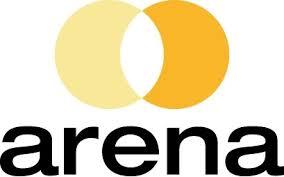 Press Release 13/2016Visit Altium at electronica 2016 in Hall A1, Stand 572Arena Partners with Altium to Enable Bidirectional IntegrationEDAConnect for Altium/Arena Provides a Seamless Process for Altium Designer Users to Interact with Arena PLMFoster City, CA – 11 October 2016  — Arena Solutions, a pioneer in all-in-one cloud-based product lifecycle management (PLM), supply chain collaboration and quality management system (QMS) platform, today announced it has teamed up with Perception Software from Altium to deliver a bidirectional integration leveraging EDAConnect for Altium/Arena. Engineers juggle many applications during the course of their work. In the enterprise space, for PLM to attain the maximum potential impact in the organization, every stakeholder in the product design and manufacturing process must be enabled with an easy and effective way of interacting with the product system of record. EDAConnect for Altium/Arena contains two components: Library Sync and BOM (bill of materials) Publish. Library Sync provides engineering with the latest item and approved manufacturer list information from Arena PLM. BOM Publish provides engineering with seamless BOM publishing to Arena PLM.  With this integration, Altium Designer® users will enjoy a direct flow of parts metadata between Arena PLM and Altium, along with transparent BOM publishing from Altium to Arena PLM. As a result, EDAConnect enables engineers to deliver prototypes faster and speed the time to product launch. “We are excited to have an integration partnership with Altium,” said Steve Chalgren, EVP, Product Management and Chief Strategy Officer at Arena Solutions. “This will deliver significant time savings in the detailed work of creating new, innovative products.  “Arena PLM is rapidly expanding its customer base, growing far faster than the PLM market as a whole,” said Henry Potts, Chief Product and Operations Officer at Altium. “With this new integration product, we’re helping ensure that it’s easier than ever for engineers to keep the product record current and ensure that data informs product design.”The new product will be sold by Altium. For more information, please visit www.altium.comAbout Arena SolutionsArena, the inventor of cloud PLM, provides an all-in-one product development platform that unites PLM, supply chain collaboration and QMS for OEMs with complex electronics. With Arena, electrical, mechanical, software and firmware engineers can collaborate with manufacturing and quality teams to manage their bill of materials, facilitate engineering change orders, and speed prototyping. As a result, Arena customers can better meet standards while they ensure regulatory compliance, improve training management, reduce costs, increase quality, and collapse time to market. Arena has been ranked a Top 10 PLM provider and won the coveted Design News Golden Mousetrap Award in 2016. For more information, please visit http://www.arenasolutions.com. To learn more about Arena Solutions:Read the Arena blog on product design, development and manufacturing.Follow @arenasolutions on Twitter.Follow Arena on LinkedIn.Arena and Arena Solutions are trademarks of Arena Solutions, Inc., Reg. U.S. Pat. & Tm. Off. All rights reserved. Other product and company names are the property of their respective holders.Contacts:Waldemar Stein
Altium Europe GmbH
+49 721 8244 110
waldemar.stein@altium.comJoseph RigoliLEWIS+1 781 418 2423arena@teamlewis.comGabriele Amelunxen
PRismaPR
+49 8106 247 233
info@prismapr.comMonika Cunnington
PRismaPR (UK, Scandinavia & Benelux)
+44 20 8133 6148
monika@prismapr.comwww.prismapr.comAbout AltiumAltium Limited (ASX: ALU) is a multinational software corporation headquartered in San Diego, California, that focuses on electronics design systems for 3D PCB design and embedded system development. Altium products are found everywhere, from world leading electronic design teams to the grassroots electronic design community. With a unique range of technologies, Altium helps organizations and design communities innovate, collaborate and create connected products while remaining on time and on budget. Products provided are Altium Designer®, Altium Vault®, CircuitStudio®, CircuitMaker®, Octopart®, Ciiva® and the TASKING® range of embedded software compilers.Founded in 1985, Altium has offices worldwide, with US locations in San Diego, Boston and New York City, European locations in Karlsruhe, Amersfoort, Kiev and Zug and Asia Pacific locations in Shanghai, Tokyo and Sydney. For more information, visit www.altium.com. You can also follow and engage with Altium via Facebook, Twitter and YouTube.